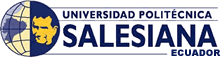 GUIA PARA LA PRESENTACIÓN DEL PROYECTOEl informe técnico deberá ser presentado en letra Arial, tamaño 12, justificado, interlineado sencillo.Deberá contener:Nombre del proyectoIdentificar en pocas palabras, de acuerdo con su naturaleza (problema / necesidad). Debe ser claro, conciso, viable con enfoque de acuerdo a la formación profesional (carrera) del estudiante, donde se incluya el nombre de la institución beneficiada.Localización geográficaSeñalar el área de influencia del proyecto, parroquia, cantón, provincia (s)Análisis de la situación actualDiagnóstico. Descripción de la realidad existente de una zona determinada, problemas o necesidades de su población; que inciden en el lento o nulo desarrollo económico, social, cultural y ambiental; falta de integración física, comercial y social en pro del bienestar de sus habitantes. Deben incluirse todos los aspectos y circunstancias que motivaron la identificación y preparación del proyecto, básicamente debe contener información referente a ciertos indicadores cualitativos y cuantitativos que apoyen su comprensión.JustificaciónSe debe presentar  los correspondientes justificativos para la elaboración y consecución del proyecto, en qué medida los trabajos, estudios, investigaciones y diseños obtenidos contribuirá a solucionar las necesidades identificadas en el área o zona de acción del proyecto.Beneficiarios Este punto se refiere a los beneficiarios de la ejecución del proyecto; éstos pueden ser directos, como por ejemplo, cuantas personas o familias de la zona abarca el proyecto se benefician realmente de la propuesta; e indirectos, los pobladores que se ubican en zonas de influencia del proyecto, sin estar involucrados directamente.ObjetivosObjetivo GeneralDescribir el objetivo de desarrollo al cual se contribuirá con la realización del proyecto (finalidad última hacia la que se orienta el proyecto).Objetivos EspecíficosDescribir en forma clara y precisa, los objetivos que se esperan alcanzar con la ejecución del proyecto (efecto buscado al concluir el proyecto, o inmediatamente después). Además, ordenar de acuerdo con su grado de importancia o prioridad.MetasDetallar la magnitud o nivel específico de los productos, efectos o impacto que se prevé alcanzar; y, precisar la unidad de medida.Desarrollo de actividades Este es el desarrollo en si del proyecto,  el informe técnico, en él se describirá todas las variables e indicadores, el procedimiento de investigación, el análisis de resultado, los recursos empleados, lo desarrollado y ejecutado, su metodología, etc. (incluir bases de datos / estadísticas / fotos, etc, o todo aquello que sustente lo efectuado).PresupuestoPresentar un cuadro estimado de los gastos o lo que costó el desarrollo y ejecución del proyecto, valorado en dólares por grupo de gastos, ejemplo: suministros de oficina, gastos de movilización, fotocopiado, alimentación, materiales, valor total de las horas trabajadas (por el estudiante, por el tutor), gastos comunicacionales, gastos varios, etc.ConclusionesRecomendacionesAnexos (incluir además organigrama institucional)Deberá tener además:CARÁTULA: debe constar lo siguiente:Universidad Politécnica SalesianaNombre del ProyectoNombre del estudiante Carrera del estudianteNombre del profesor tutorNombre y cargo del responsable de la institución beneficiadaFecha de inicio y final del periodo de realización del proyectoÍNDICEHacer constar el índice general, detallando con número de página los aspectos que comprende la memoria técnica del trabajo. La numeración empezará por la primera página del trabajo, A partir de la segunda página, inclusive, la numeración deberá aparecer ascendentemente en números arábigos en la parte inferior de la hoja.DOCUMENTO DIGITALSe debe anexar el documento en un CD, donde conste todo el proyecto, incluida las fotos, videos, documentos escaneados, etc. y demás evidencia que sustente lo efectuado. El CD deberá estar debidamente etiquetado o rotulado. Documentos generales a adjuntar: Ficha datos generalesFicha de ambientación del estudiante.Ficha de las tareas diarias realizadas por parte del estudiante.Ficha de autoevaluación del estudiante.Ficha de evaluación de la institución, con sello y firma.Ficha de supervisión del profesor tutor.Informe del profesor tutor.Certificado final de la institución donde realiza las prácticas el estudiante, indicando el periodo, es decir fecha de inicio y final, en hoja membretada y con firma del responsable de la misma.Nota: El estudiante no podrá laborar más de 6 horas diarias y deberá realizar mínimo 64 horas.El proyecto será entregado al tutor en un plazo no mayor a 60 días, luego de concluida la actividad.Si el proyecto no cumple con las indicaciones antes mencionadas no será acreditada la actividad.